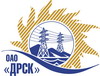 Открытое акционерное общество«Дальневосточная распределительная сетевая  компания»ПРОТОКОЛ ИТОГОВЫЙПРЕДМЕТ ЗАКУПКИ: открытый электронный запрос предложений № 368288 на право заключения Договора на выполнение работ для нужд филиала ОАО «ДРСК» «Амурские электрические сети» Ремонт распределительных сетей г. Свободный (закупка 2046 раздела 1.1. ГКПЗ 2014 г.).Плановая стоимость: 2 495 000,0 руб. без учета НДС. Указание о проведении закупки от 24.04.2014 № 99.ПРИСУТСТВОВАЛИ: постоянно действующая Закупочная комиссия 2-го уровня ВОПРОСЫ ЗАСЕДАНИЯ ЗАКУПОЧНОЙ КОМИССИИ:О признании предложения ООО «Дальэлектромонтаж» г. Свободный не  соответствующим условиям закупки.О признании ООО «Системы и Сети» г. Благовещенск не  соответствующим условиям закупки.О признании закупки не состоявшейся.ВОПРОС 1 «О признании предложения ООО «Дальэлектромонтаж» г. Свободный не соответствующим условиям закупки»РАССМАТРИВАЕМЫЕ ДОКУМЕНТЫ:Протокол процедуры вскрытия конвертов с заявками участников.Индивидуальное  заключение эксперта Моториной О.А. Предложение участника.ОТМЕТИЛИ:Заявка ООО «Дальэлектромонтаж» г. Свободный (2 329 000,00 руб. без НДС) содержит достаточные для ее отклонения причины, заключающиеся в несоответствии заявки требованиям извещения о закупке и Закупочной документации, а именно:Общая стоимость предложения, предоставленного в электронный сейф закупки на ЭТП (2 469 353,94 руб. без НДС), не соответствует последней ставке, объявленной Участником на ЭТП. В соответствии с п. 2.6.7 Закупочной документации такое предложение отклоняется от дальнейшего рассмотрения.ВОПРОС 2 «О признании предложения ООО «Системы и Сети» г. Благовещенск не соответствующим условиям закупки»РАССМАТРИВАЕМЫЕ ДОКУМЕНТЫ:Протокол процедуры вскрытия конвертов с заявками участников.Индивидуальное  заключение эксперта Моториной О.А. Предложение участника.ОТМЕТИЛИ:Заявка ООО «Системы и Сети» г. Благовещенск (2 481 631,71 руб. без НДС) содержит достаточные для ее отклонения причины, заключающиеся в несоответствии заявки требованиям извещения о закупке и Закупочной документации, а именно:Общая стоимость предложения, предоставленного в электронный сейф закупки на ЭТП (2 460 748,84 руб. без НДС), не соответствует последней ставке, объявленной Участником на ЭТП. В соответствии с п. 2.6.7 Закупочной документации такое предложение отклоняется от дальнейшего рассмотрения.ВОПРОС 3 «О признании закупки не состоявшейся»РАССМАТРИВАЕМЫЕ ДОКУМЕНТЫ:Протокол процедуры вскрытия конвертов с заявками участников.Индивидуальное заключение эксперта Моториной О.А., Предложения участников.ОТМЕТИЛИ:Поскольку в рамках закупочной процедуры только одна заявка ООО ФСК «Энергосоюз» г. Благовещенск (2 340 000,0 руб. без НДС) может быть допущена к дальнейшему рассмотрению, предлагается признать открытый запрос предложений  не состоявшимся.РЕШИЛИ:Признать открытый электронный запрос предложений № 368288 на право заключения договора на выполнение работ для нужд филиала ОАО «ДРСК» «Амурские электрические сети» «Ремонт распределительных сетей г. Свободный» не состоявшимся и повести повторно.Ответственный секретарь Закупочной комиссии 2 уровня                                   О.А.МоторинаТехнический секретарь Закупочной комиссии 2 уровня                                        О.В.Чувашова            № 324/УР-Иг. Благовещенск19 мая 2014 г.